Atáirgeadh Gnéasach i mBláthphlandaíCuspóirí léann:Cuir síos ar struictúir & feidhmeanna an bhláthTáigaíotar gaiméití firinn ón phailin & na ubhchill ón tSuthshaic/nucléas polacha.Ard *Cuir síos ar déantus pailin ó micreaspóir mátharcheallaArd * Foirmiú an tSuthshaic ó meigeaspóir mátharchealla.Cad é pailiniú & déan cuir síos ar na cineál éagsúla.Cuir síos ar toirchiú & toirchiú dúbaltaFeidhm & structúir an tsíolIdirdealú idir plandaí Monocot./Dechoit.Cuir síos ar foirmiú torthaí4 cineál scaipeadh do síolta/torthaíSainmhínigh & tairbhe le suantacht (dormancy)Déantús torthaí gan síoltaPéacadh & na toscanna riachtanach le haghaidh péacadhCéimeanna I bhfás  ón tsíolTurg:1. Éifeacht O₂, Teocht, Uisce ar péacadh2.  Gníomhaíocht Díleá sa tsíol I rith péacadh (mias petri le agar stáirse) Structúir an Planda/Bláth: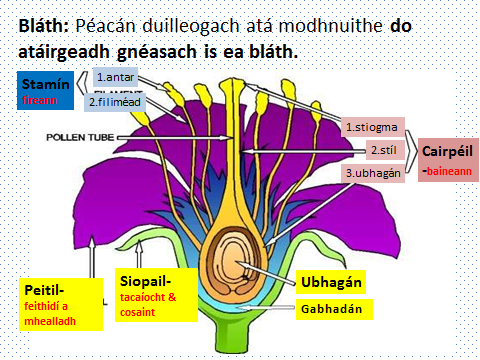           Cuid Baineann & Firinn  i ngach bláth: 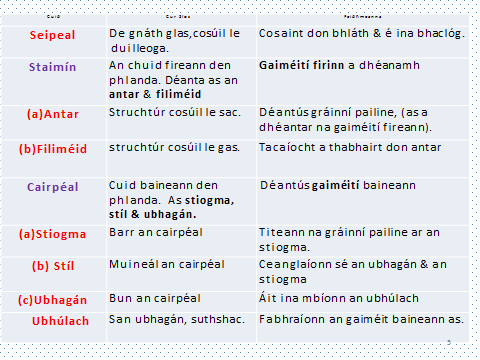 (b)Déantús na gnéascealla Foirmiú na Pailine (gnath)Suíomh: san Antar 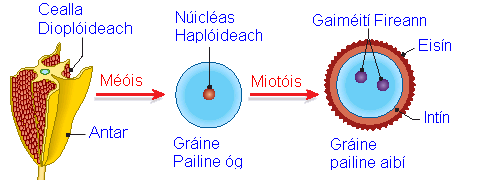 (Ard) Déantús an pailin: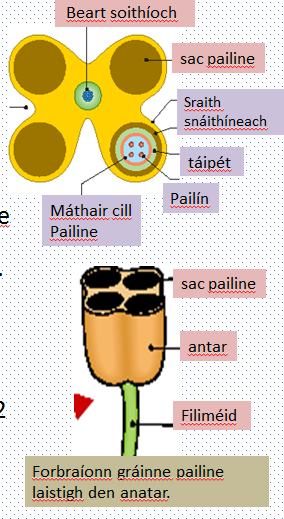 Foirmiú an tSuthshaic (Ard):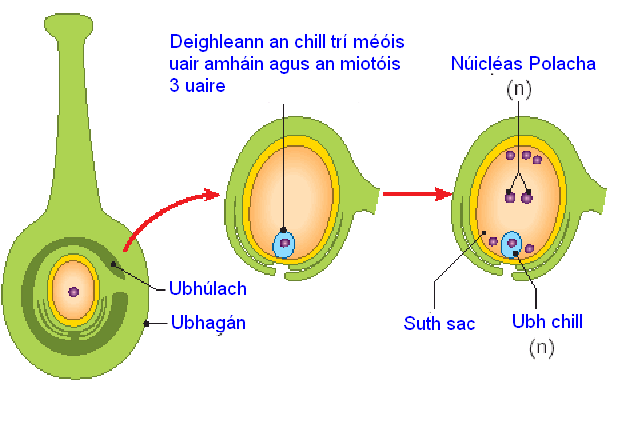 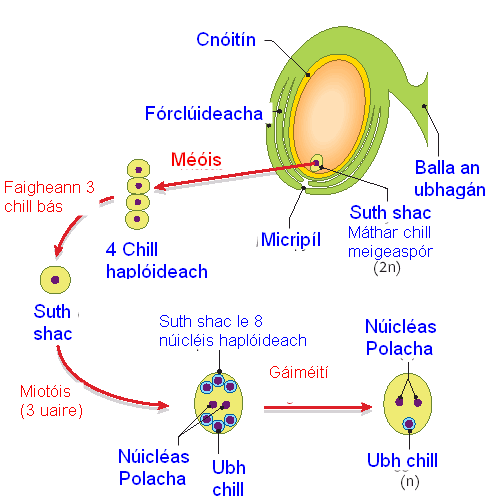 (c)Pailniú: 2 cineál   - Crosphailniú (gaoth nó feithidí a úsáid) nó Féinphailniú.(d) Toirchiú: Sa phlanda bíonn toirchiú éagsúil nach faightear in aon ríocht eile- tarlaíonn Toirchiú Dúbáilte.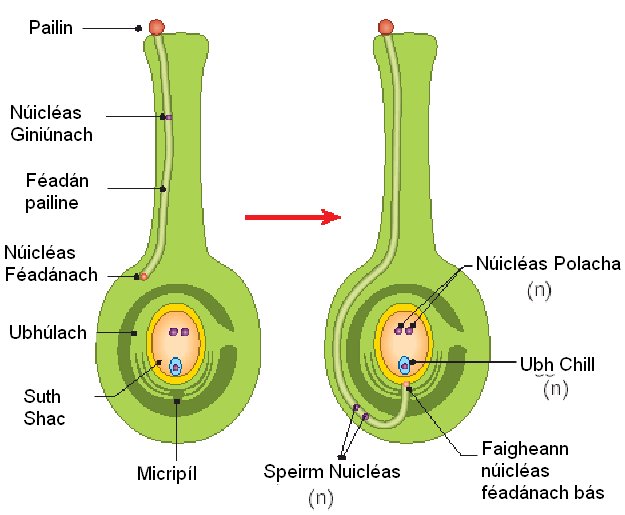 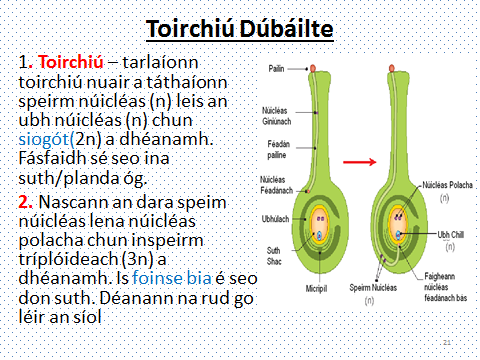 (e) Foirmiú an tSíol:  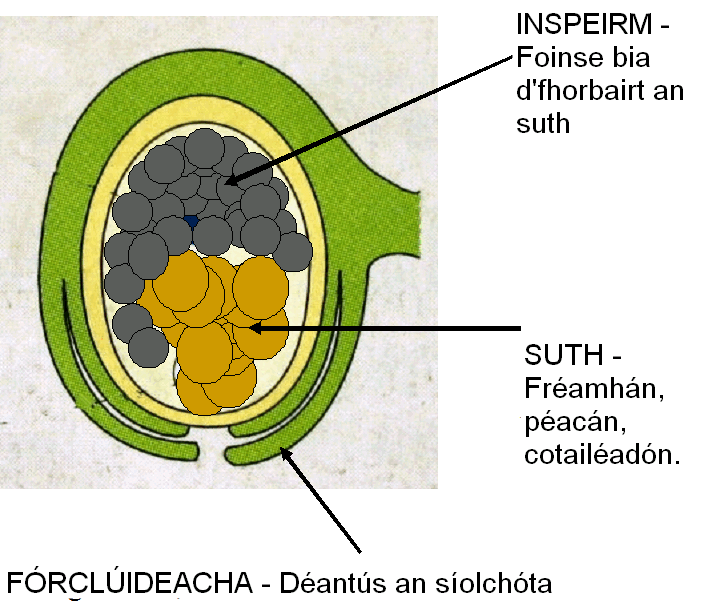 Síol:(f) Cinéalacha Síolta.Síolta neamhinspeirmeach m.sh. pis talún, lus na gréine.Síolta inspeirmeach – síolta nuair nach ionsúnn na chotailéadón an inspeirm go léir  m.sh. Arbhar(corn). 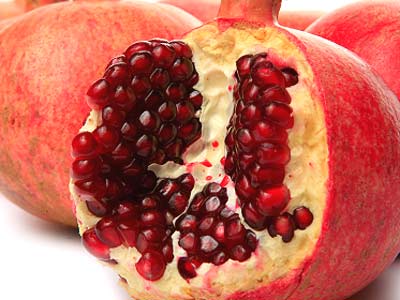 (g) Foirmiú an Toradh: (h) Suantacht (dormancy):Péacadh (germination):Gá le:  1-Uisce: Bíonn gá le h-uisce chun cíteaplasma na cille a thuaslagadh. 2-Ocsaigin: do riospráid aeróbach chun fuinneamh a chur ar fáil.  3-Teocht